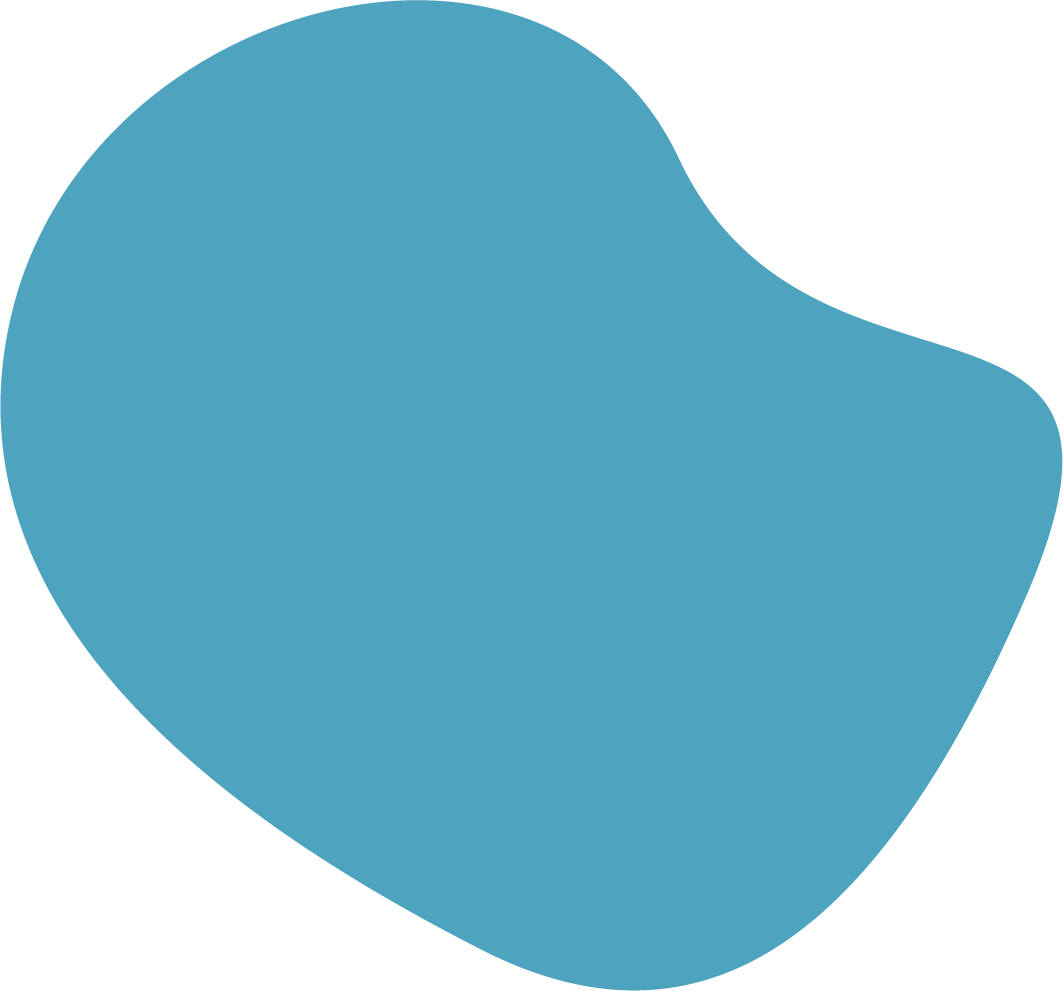 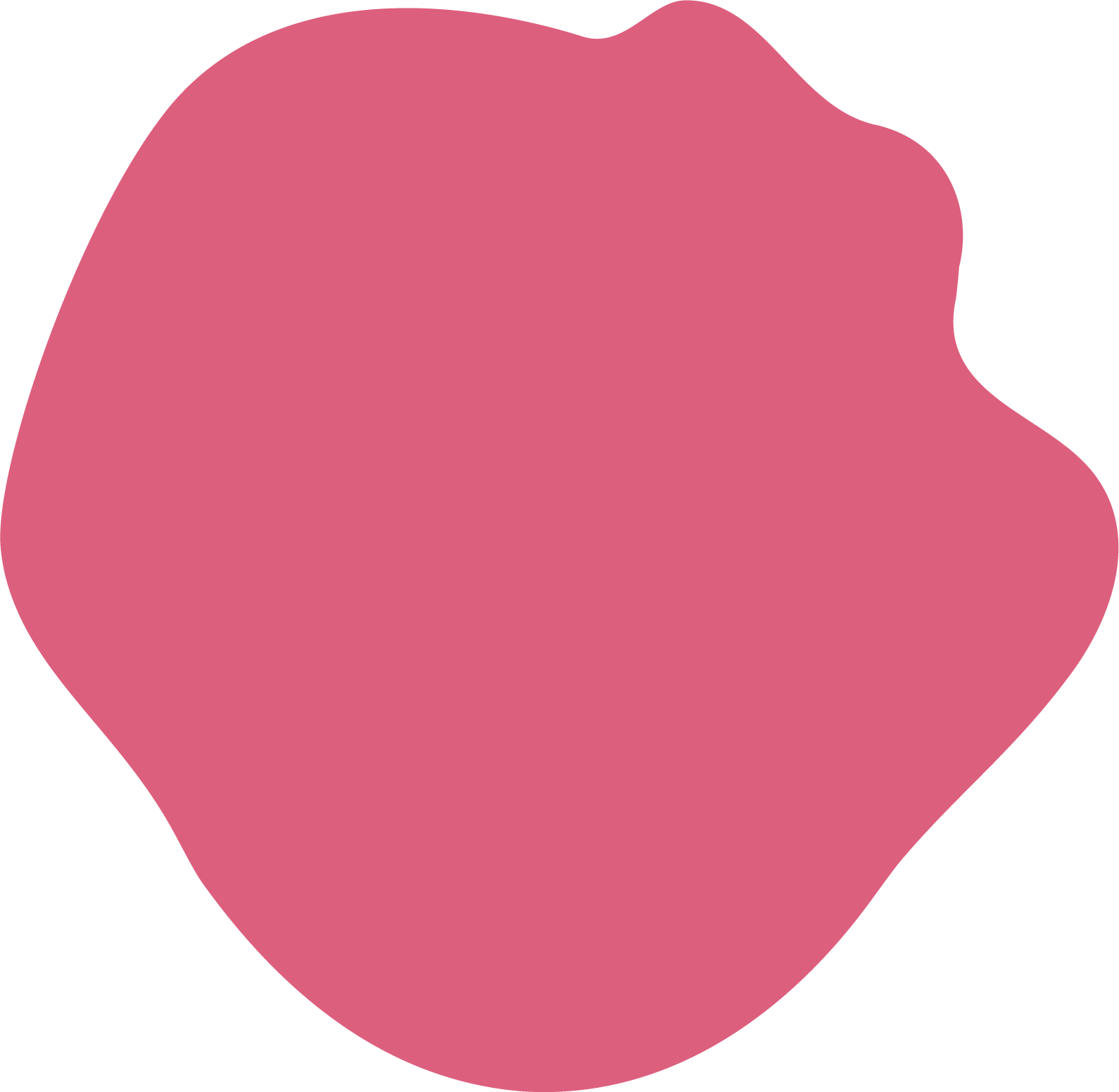 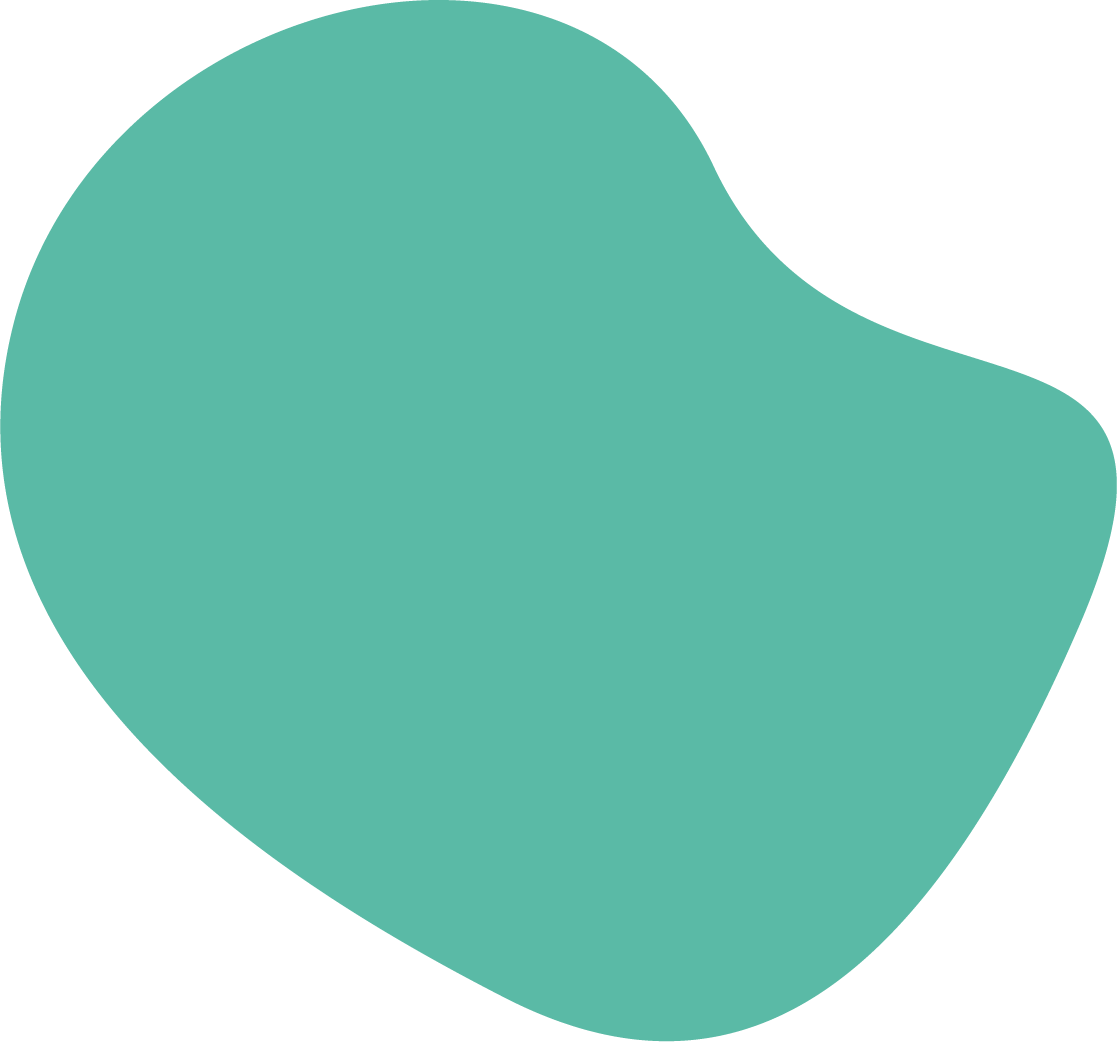 تمپلیت پروپوزال تجاری (کوتاه)نمونه تمپلیت پروپوزال تجاری کوتاهتمپلیت پروپوزال تجاری
نسخه کوتاهخلاصه مسئلهخلاصه مسئلهراه حل پیشنهادیراه حل پیشنهادیویژگی محصول/ خدماتفایده برای مشتری۱. ۱. ۲.۲.۳.۳. اطلاعات قیمت‌گذاریاطلاعات قیمت‌گذاریبرنامه پیشنهادیبرنامه پیشنهادیفعالیت پروژهتاریخ اتمام پروژه۱. ۱. ۲.۲. ۳. ۳.۴. ۴. نتیجهنتیجهشرایط و ضوابطشرایط و ضوابطامضا: __________________تاریخ: ___________